Совершение намаза    	    Где лучше совершать намаз?                                                                      В чистой одежде и в чистом месте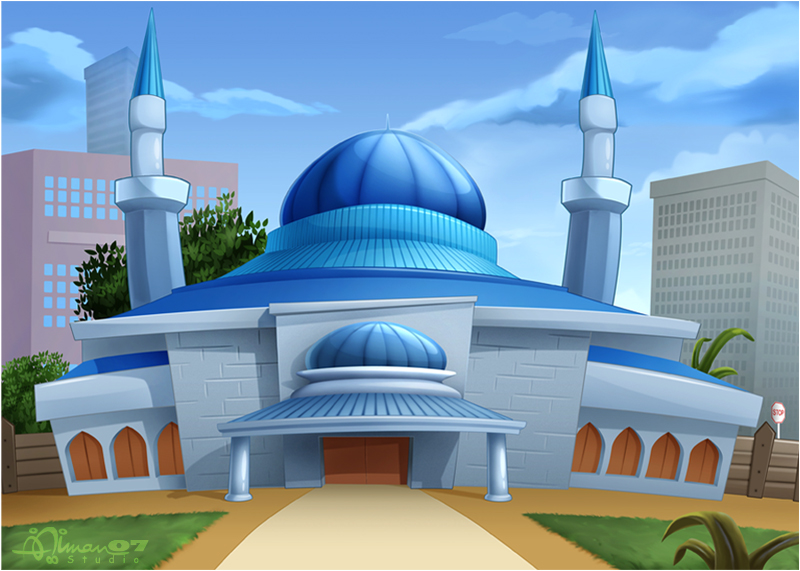 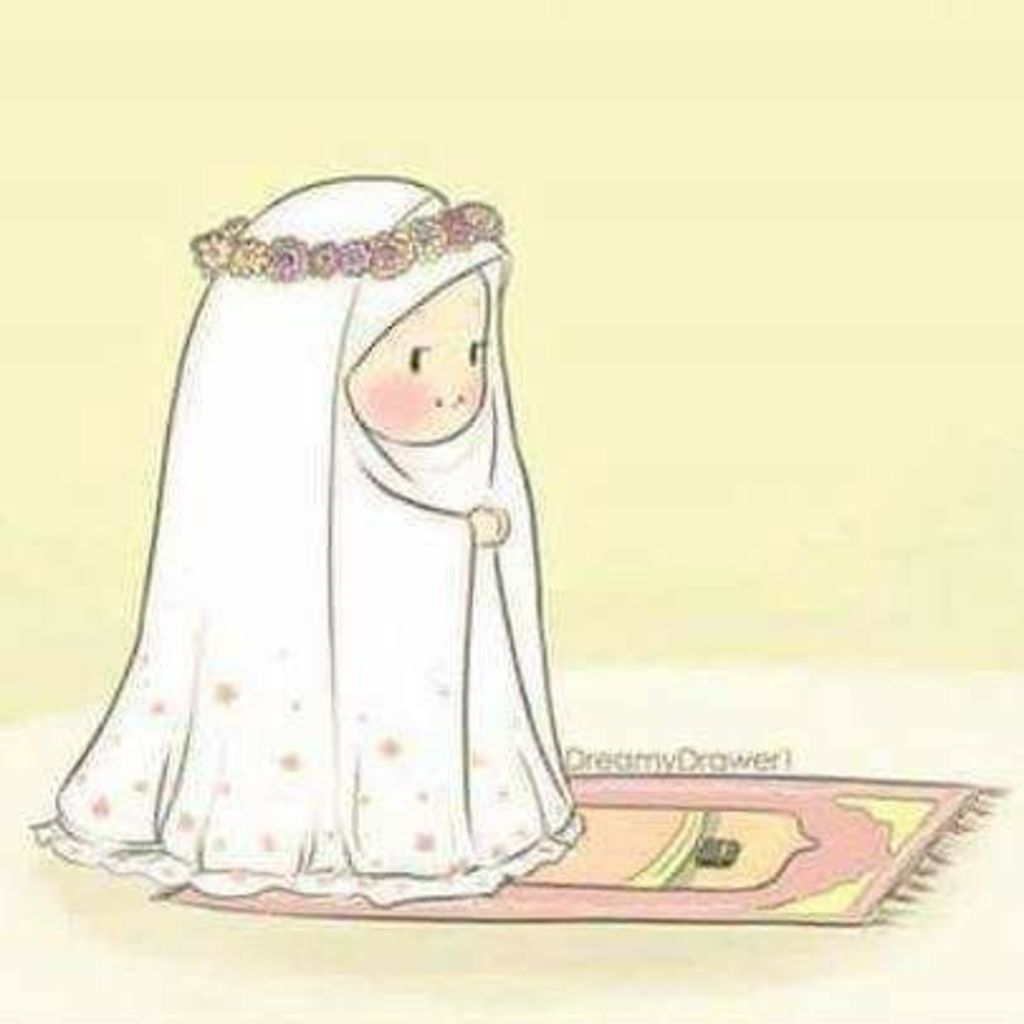 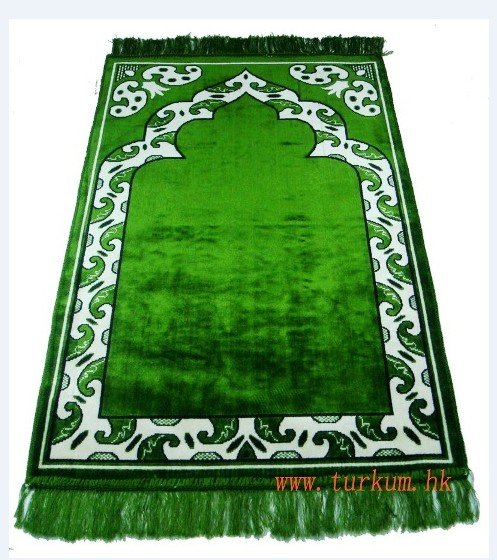 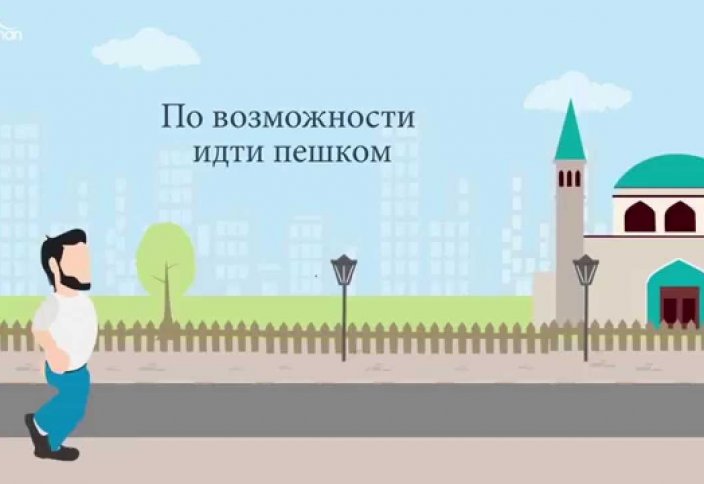 	На чем совершать намаз?                                                                 По возможности идти в мечеть пешком